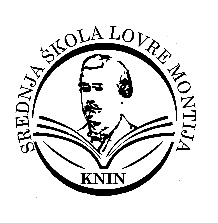 REZULTATI ODABIRAnajpovoljnije ponude iz Javnog poziva za provedbu višednevne izvanučioničke nastave  (maturalne ekskurzije) za učenike drugih i trećih razreda SŠ Lovre Montija i SSŠ kralja Zvonimira Nakon sastanka Povjerenstva za provedbu javnog poziva i izbor najpovoljnije ponude, održanog 12. veljače 2024. godine, sukladno čl. 14. st. 7. Pravilnika o izvođenju izleta, ekskurzija  i drugih odgojno – obrazovnih aktivnosti izvan škole, objavljuje se da su ponude agencija u nastavku zadovoljile uvjete javnog poziva te će biti predstavljene roditeljima na zajedničkom roditeljskom sastanku u petak, 1. ožujka 2024. u 12.00 sati, u školskoj knjižnici SŠ Lovre Montija i SSŠ kralja Zvonimira.Odabrane ponude po javnom pozivu 001 (Prag – Dresden- Beč)IGANA putnička agencija  PERLA SVJETSKA PUTOVANJA d.o.o   Predsjednica Povjerenstva,Marijana Zaninović, prof.